Приложение 5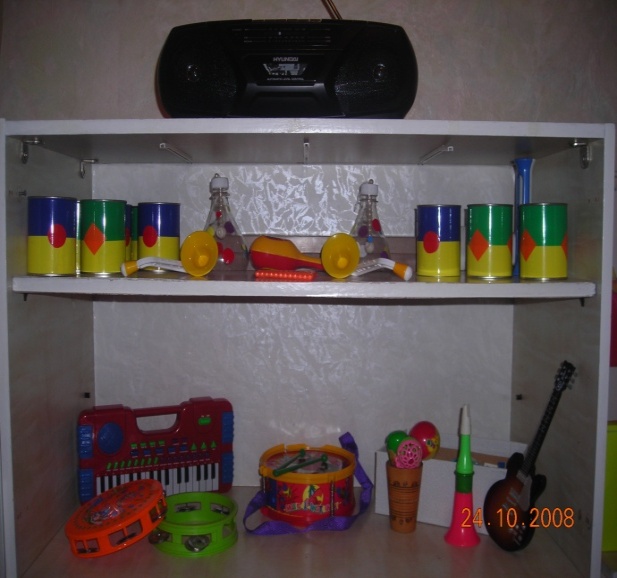 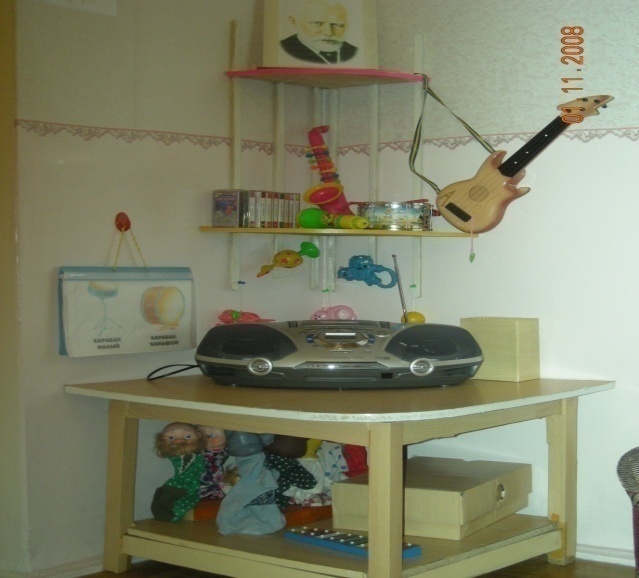 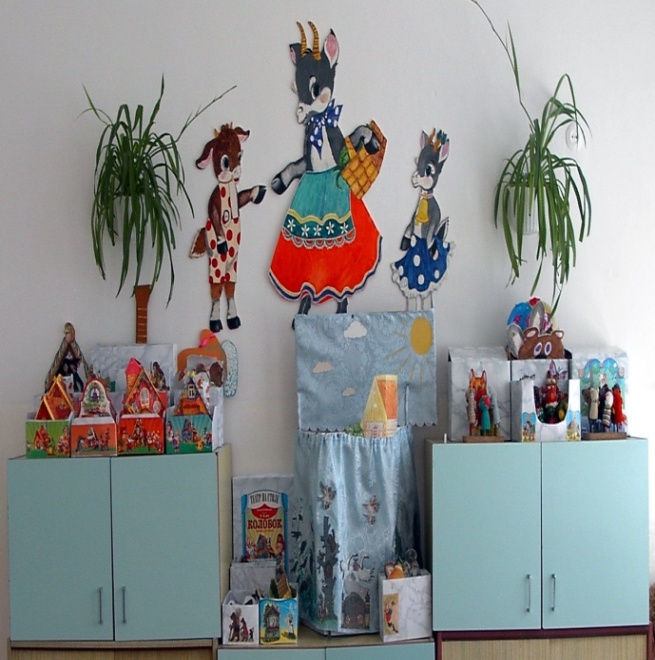 Скучно детям не бывает,Когда в театр они играют.Все роли на себя принимают,И жизненные ситуации    отражают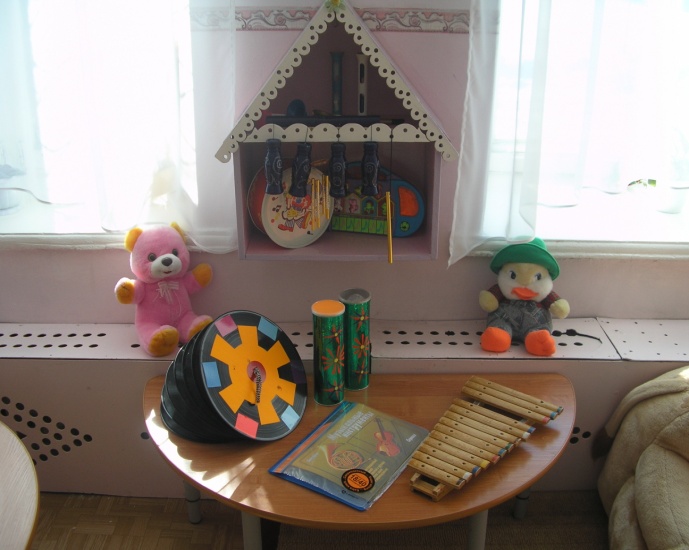 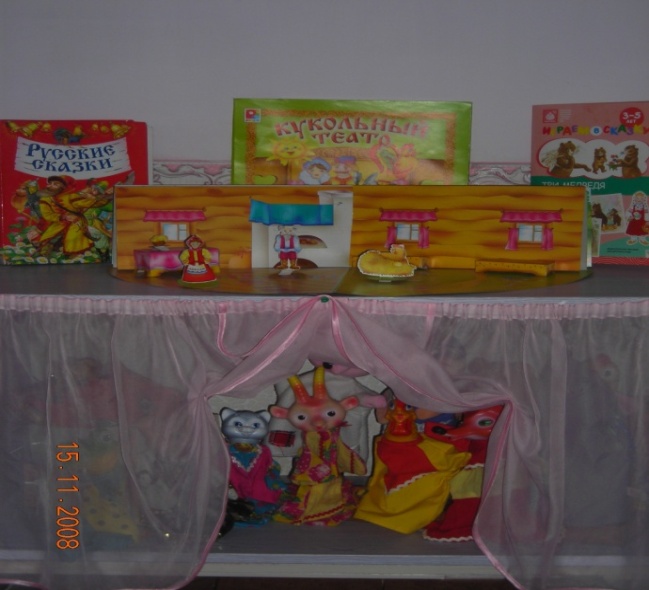 